Для того чтобы ребенок прочно усвоил буквы, он должен пройти следующие этапы их изучения.Основное направление: От звука к букве (устанавливается ассоциация между слухопроизносительным образом звука и зрительным образом буквы). Следуя онтогенетическому принципу обучения, «идут» от целостного образа буквы к расчлененному (от синтеза к анализу), от крупных единиц к мелким (сначала изучают заглавные потом строчные).Выделение изучаемого звука из слов.Изучаемый звук должен находиться в сильной позиции, то есть в начале слова в ударном слоге (желательно без стечения согласных).Называние буквы.Дети знакомятся с тем, что звук можно обозначить графически, то есть буквой. При этом буквы обязательно называются твердыми звуками, например звук [с] обозначается буквой С, а не ЭС или СЭ.3.Знакомство с печатной буквой. Демонстрация буквы.Предлагается буква, написанная простым шрифтом среднего размера в черно-белом варианте. На начальных этапах изучения буквы желательно использовать именно черно-белый вариант, чтобы ребенок не отвлекался на цвет. Позднее, когда буква усвоена, для чтения можно использовать буквы любых цветов.           4.Подбор зрительного образа к букве (вариант ребенка).Дети сравнивают букву с реальными предметами, фигурками, цифрами, животными, людьми и т.п.Важно, чтобы ребенок самостоятельно представил образ буквы.5.Сопоставление печатной буквы с графическим образом (вариант педагога).Благодаря графическому образу дети легче запоминают характерные особенности буквы. Важно, чтобы педагог предлагал вариант графического образа уже после того, как ребенок представил свой.            6.Предлагается стихотворное описание графического образа буквы.Данные стихи дают целостное описание зрительного образа. Можно предложить детям эти строчки для заучивания наизусть. 7.Анализ буквы.Дети определяют следующее:из каких элементов состоит буква;из скольких элементов состоит буква;как расположены эти элементы в пространстве.9. Знакомство с траекторией движений при написании буквы.Обведение буквы пальцем по гладкой поверхности;Обведение буквы по трафарету;Обведение буквы по контуру;Запись буквы в воздухе;Запись буквы мокрым пальцем на доске, на стекле, на песке и др.Письмо буквы на ладони, на спине (дермолексия).       10. Автоматизация звукобуквенных связей. Дидактические игры.11.Самостоятельное  написание печатной буквы.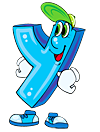 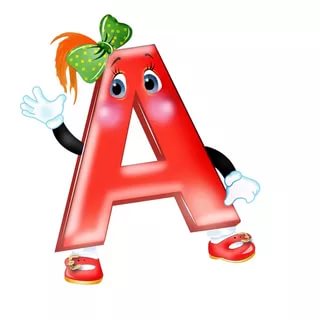 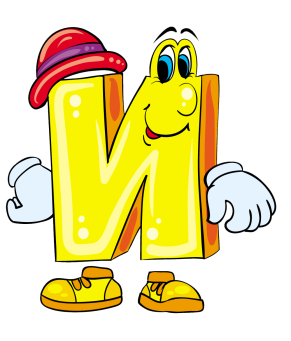 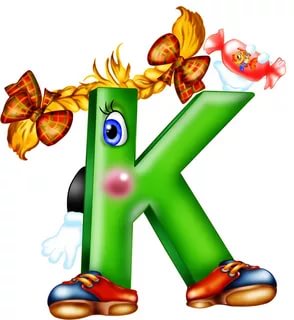 